  Ҡарар                ПОСТАНОВЛЕНИЕ«27 » апрель 2017й                 № 13                 «27» апреля 2017 гО комплексе мер по  пожарной безопасности по подготовке к пожароопасному весеннее-летнему периоду 2017 года  в сельском поселении Ташлинский сельсовет муниципального района Альшеевский район   Учитывая особую пожарную опасность  на территории сельского поселения Ташлинский сельсовет  муниципального района Альшеевский район Республики Башкортостан в весеннее – летний  период, а также в целях недопущения гибели людей при пожарах, постановляю:Считать приоритетной задачу по недопущению гибели людей при пожарах.Утвердить план противопожарных мероприятий на весеннее – летний период 2017 года. ( Приложение 1).Итоги выполнения плана противопожарных мероприятий подвести на заседании сельской комиссии по чрезвычайным ситуациям и обеспечению пожарной безопасности с заслушиванием ответственного лица, в срок до 30 июня 2017 года.Контроль за выполнением данного постановления оставляю за собой.Глава  сельского поселения                                     И.Р. МавлияровПриложение №1                                                                                                                  к постановлению главы                                                                   сельского поселения Ташлинский сельсовет                                                                      муниципального района                                                             Альшеевский район РБ	№                                                                                                  «   »  апреля 2017 г.                                                                                                                                                       Планпротивопожарных мероприятий по усилению пожарной безопасности на территории сельского поселения Ташлинский сельсовет муниципального района Альшеевский район  на весеннее  –  летний пожароопасный период  2017 годаБАШКОРТОСТАН РЕСПУБЛИКАҺЫ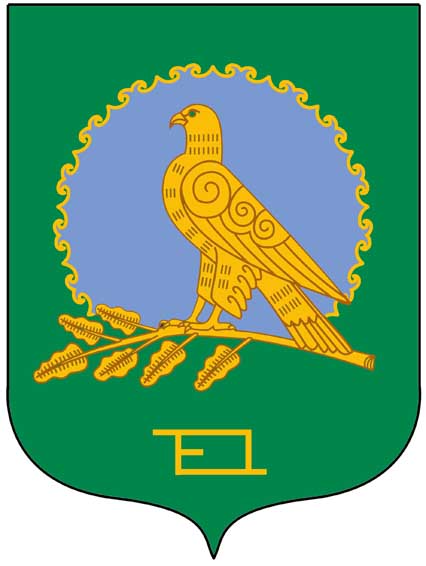 ӘЛШӘЙ РАЙОНЫМУНИЦИПАЛЬ РАЙОНЫНЫҢТАШЛЫ АУЫЛ СОВЕТЫАУЫЛ БИЛӘМӘҺЕХАКИМИӘТЕ(Башкортостан РеспубликаһыӘлшәй районыТашлы ауыл советы)АДМИНИСТРАЦИЯСЕЛЬСКОГО ПОСЕЛЕНИЯТАШЛИНСКИЙ СЕЛЬСОВЕТМУНИЦИПАЛЬНОГО РАЙОНААЛЬШЕЕВСКИЙ РАЙОНРЕСПУБЛИКИ БАШКОРТОСТАН(Ташлинский сельсовет Альшеевского районаРеспублики Башкортостан)№п\пНаименование мероприятийСрок исполненияОтветственныйза выполнение1Очистить территории объектов и населенных пунктов от сгораемого мусора, сухой травы и отходов производства.апрельмай Глава сельского поселения, руководители хозяйств и объектов2Обеспечить все объекты, независимо от формсобственности, первичными средствами пожаротушения и противопожарным инвентарем в соответствии с нормами. апрельРуководителихозяйств, объектов, учреждений3Привести в боеготовность добровольные    пожарные команды,  в  исправном состоянии содержать  приспособленную  для   тушения  пожаров  технику.                                                  апрельРуководители хозяйств, объектов 4В соответствии с ст.6 и 29 кодекса Республики Башкортостан " О пожарной безопасности " Администрации сельского поселения провести обучение населения правилам пожарной безопасности, вести разъяснительную работу в школах и детсадах.постоянноГлава сельского поселения, специалист 1 категории5Запретить сжигание мусора и отходов на территориях предприятий, организаций и на приусадебных участках граждан.постоянноРуководители хозяйств, объектов, 6Не эксплуатирующие помещения в летний период обесточить   май Глава сельского поселения, руководители хозяйств, объектов7В населенных пунктах, в местах примыкания его к лесному массиву, провести устройство  защитной противопожарной полосы, путем удаления сухой растительности и опашки, шириной не менее .  майГлава сельского поселения  8В населенных пунктах, на  естественные водоемы обустроить подъезды, площадки или пирсы с твердым покрытием размерами не менее 12 х  , для установки пожарных автомобилей и забора воды  май - июньГлава сельского поселения, руководители хозяйств9Вести разъяснительную работу среди населения о необходимости приобретения огнетушителей для каждого дома, а также иметь багры, песок и емкости с водой не менее 200 литров.постоянноГлава сельского поселения, специалист 1 категории10Огранить доступ к прилегающим лесам на территории сельского поселения отдыхающим во время пожароопасного периода.Май-августГлава сельского поселения11Развесить на информационных стендах, досках объявления, материалы, инструкции по правилам пожарной безопасности.постоянноСпециалист 1 категории СП